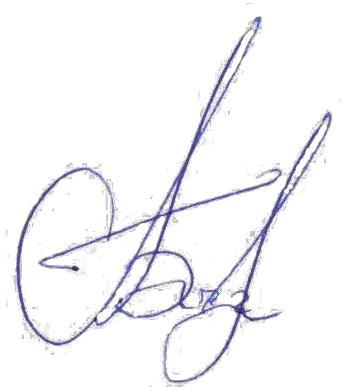 Ходатайство об установлении публичного сервитутаХодатайство об установлении публичного сервитута1Администрация г. Волгограда(наименование органа, принимающего решение об установлении публичного сервитута)Администрация г. Волгограда(наименование органа, принимающего решение об установлении публичного сервитута)2Сведения о лице, представившем ходатайство об установлении публичного сервитута (далее - заявитель):Сведения о лице, представившем ходатайство об установлении публичного сервитута (далее - заявитель):2.1Полное наименованиеПубличное Акционерное Общество «Россети Юг»2.2Сокращенное наименованиеПАО «Россети Юг»2.3Организационно-правовая формаПубличное акционерное общество2.4Почтовый адрес (индекс, субъект Российской Федерации, населенный пункт, улица, дом)344002, Россия, г. Ростов-на-Дону, ул. Большая Садовая, 492.5Фактический адрес (индекс, субъект Российской Федерации, населенный пункт, улица, дом)344002, Россия, г. Ростов-на-Дону, ул. Большая Садовая, 492.6Адрес электронной почтыzao_intech@mail.ru2.7ОГРН10761640090962.8ИНН61642665613Сведения о представителе заявителя:Сведения о представителе заявителя:3.1ФамилияБычков3.1ИмяАндрей3.1Отчество (при наличии)Юрьевич3.2Адрес электронной почтыzao_intech@mail.ru3.3Телефон+7 (8634) 34-00-013.4Наименование и реквизиты документа, подтверждающего полномочия представителя заявителяДоверенность от 08.04.2021 г. 61 АА № 7954696(зарегистрировано в реестре № 61/207-н/61-2021- 5-704)4Прошу установить публичный сервитут в целях эксплуатации объекта энергетики ВЛ-6 КВ №12 ПС Разгуляевка, в соответствии со статьей 3.6 Федерального закона от 25 октября 2001 г. № 137-ФЗ «О введении в действие Земельного кодекса Российской Федерации».Прошу установить публичный сервитут в целях эксплуатации объекта энергетики ВЛ-6 КВ №12 ПС Разгуляевка, в соответствии со статьей 3.6 Федерального закона от 25 октября 2001 г. № 137-ФЗ «О введении в действие Земельного кодекса Российской Федерации».5Испрашиваемый срок публичного сервитута 49 летИспрашиваемый срок публичного сервитута 49 летИспрашиваемый срок публичного сервитута 49 лет6Срок, в течение которого в соответствии с расчетом заявителя использование земельного участка (его части) и (или) расположенного на нем объекта недвижимости в соответствии с их разрешенным использованием будет в соответствии с подпунктом 4 пункта 1 статьи 39.41 Земельного кодекса Российской Федерации невозможно или существенно затруднено (при возникновении таких обстоятельств).Публичный сервитут испрашивается для эксплуатации существующего инженерного сооружения, в связи с чем, установление публичного сервитута не приведет к невозможности использовать земельные участки в соответствии с их разрешенным использованием или существенным затруднениям в их использовании в течение испрашиваемого срока.Срок, в течение которого в соответствии с расчетом заявителя использование земельного участка (его части) и (или) расположенного на нем объекта недвижимости в соответствии с их разрешенным использованием будет в соответствии с подпунктом 4 пункта 1 статьи 39.41 Земельного кодекса Российской Федерации невозможно или существенно затруднено (при возникновении таких обстоятельств).Публичный сервитут испрашивается для эксплуатации существующего инженерного сооружения, в связи с чем, установление публичного сервитута не приведет к невозможности использовать земельные участки в соответствии с их разрешенным использованием или существенным затруднениям в их использовании в течение испрашиваемого срока.Срок, в течение которого в соответствии с расчетом заявителя использование земельного участка (его части) и (или) расположенного на нем объекта недвижимости в соответствии с их разрешенным использованием будет в соответствии с подпунктом 4 пункта 1 статьи 39.41 Земельного кодекса Российской Федерации невозможно или существенно затруднено (при возникновении таких обстоятельств).Публичный сервитут испрашивается для эксплуатации существующего инженерного сооружения, в связи с чем, установление публичного сервитута не приведет к невозможности использовать земельные участки в соответствии с их разрешенным использованием или существенным затруднениям в их использовании в течение испрашиваемого срока.7Обоснование необходимости  установления  публичного  сервитута Существующее инженерное сооружение (Инвентарная карточка учета объекта основных средств№345500009625 от 08.04.2019 г.)Обоснование необходимости  установления  публичного  сервитута Существующее инженерное сооружение (Инвентарная карточка учета объекта основных средств№345500009625 от 08.04.2019 г.)Обоснование необходимости  установления  публичного  сервитута Существующее инженерное сооружение (Инвентарная карточка учета объекта основных средств№345500009625 от 08.04.2019 г.)8Сведения о правообладателе инженерного сооружения, которое переносится в связи с изъятием земельного участка для государственных или муниципальных нужд в случае, если заявитель не является собственником указанного инженерного сооружения (в данном случае указываются сведения в объеме, предусмотренном пунктом 2настоящей Формы) (заполняется в случае, если ходатайство об установлении публичного сервитута подается с целью установления сервитута в целях реконструкции инженерного сооружения, которое переносится в связи с изъятием такого земельного участка для государственных или муниципальных нужд)-Сведения о правообладателе инженерного сооружения, которое переносится в связи с изъятием земельного участка для государственных или муниципальных нужд в случае, если заявитель не является собственником указанного инженерного сооружения (в данном случае указываются сведения в объеме, предусмотренном пунктом 2настоящей Формы) (заполняется в случае, если ходатайство об установлении публичного сервитута подается с целью установления сервитута в целях реконструкции инженерного сооружения, которое переносится в связи с изъятием такого земельного участка для государственных или муниципальных нужд)-Сведения о правообладателе инженерного сооружения, которое переносится в связи с изъятием земельного участка для государственных или муниципальных нужд в случае, если заявитель не является собственником указанного инженерного сооружения (в данном случае указываются сведения в объеме, предусмотренном пунктом 2настоящей Формы) (заполняется в случае, если ходатайство об установлении публичного сервитута подается с целью установления сервитута в целях реконструкции инженерного сооружения, которое переносится в связи с изъятием такого земельного участка для государственных или муниципальных нужд)-9Кадастровые номера земельных участков (при их наличии), в отношении которых испрашивается публичный сервитут и границы которых внесены в Единый государственный	реестр недвижимости34:34:000000:1 (вх.34:34:030003:2),34:34:030004:83, 34:34:030019:3,34:34:030019:48, 34:34:030019:51,34:34:030019:529, 34:34:030019:58,34:34:030019:934, 34:34:030024:15534:34:000000:1 (вх.34:34:030003:2),34:34:030004:83, 34:34:030019:3,34:34:030019:48, 34:34:030019:51,34:34:030019:529, 34:34:030019:58,34:34:030019:934, 34:34:030024:15510Вид права, на котором инженерное сооружение принадлежит заявителю (если подано ходатайство об установлении публичного сервитута в целях реконструкции или эксплуатации инженерного сооружения) СобственностьВид права, на котором инженерное сооружение принадлежит заявителю (если подано ходатайство об установлении публичного сервитута в целях реконструкции или эксплуатации инженерного сооружения) СобственностьВид права, на котором инженерное сооружение принадлежит заявителю (если подано ходатайство об установлении публичного сервитута в целях реконструкции или эксплуатации инженерного сооружения) Собственность11Сведения о способах представления результатов рассмотрения ходатайства:Сведения о способах представления результатов рассмотрения ходатайства:Сведения о способах представления результатов рассмотрения ходатайства:11в виде электронного документа, который направляется уполномоченным органом заявителю посредством электронной почтыв виде электронного документа, который направляется уполномоченным органом заявителю посредством электронной почтыДа (да/нет)11в виде бумажного документа, который заявитель получает непосредственно при личном обращении или посредством почтового отправленияв виде бумажного документа, который заявитель получает непосредственно при личном обращении или посредством почтового отправленияДа (да/нет)12Документы, прилагаемые к ходатайству:Схема  расположения  публичного  сервитута,  включающая  графическое  описание местоположения границ публичного сервитута и перечень координат характерныхДокументы, прилагаемые к ходатайству:Схема  расположения  публичного  сервитута,  включающая  графическое  описание местоположения границ публичного сервитута и перечень координат характерныхДокументы, прилагаемые к ходатайству:Схема  расположения  публичного  сервитута,  включающая  графическое  описание местоположения границ публичного сервитута и перечень координат характерныхточек  этих  границ  в  системе  координат,  установленной  для  ведения  Единого государственного реестра недвижимости;Инвентарная карточка учета объекта основных средств №345500009625 от 08.04.2019 г.;Выписка из Единого государственного реестра юридических лиц № ЮЭ9965-20- 14111033 от 20.02.2020;Доверенность от 08.04.2021 г. 61 АА № 7954696 (зарегистрировано в реестре №61/207-н/61-2021-5-704)точек  этих  границ  в  системе  координат,  установленной  для  ведения  Единого государственного реестра недвижимости;Инвентарная карточка учета объекта основных средств №345500009625 от 08.04.2019 г.;Выписка из Единого государственного реестра юридических лиц № ЮЭ9965-20- 14111033 от 20.02.2020;Доверенность от 08.04.2021 г. 61 АА № 7954696 (зарегистрировано в реестре №61/207-н/61-2021-5-704)13Подтверждаю согласие на обработку персональных данных (сбор, систематизацию, накопление, хранение, уточнение (обновление, изменение), использование, распространение (в том числе передачу), обезличивание, блокирование, уничтожение персональных данных, а также иных действий, необходимых для обработки персональных данных в соответствии с законодательством Российской Федерации), в том числе в автоматизированном режимеПодтверждаю согласие на обработку персональных данных (сбор, систематизацию, накопление, хранение, уточнение (обновление, изменение), использование, распространение (в том числе передачу), обезличивание, блокирование, уничтожение персональных данных, а также иных действий, необходимых для обработки персональных данных в соответствии с законодательством Российской Федерации), в том числе в автоматизированном режиме14Подтверждаю, что сведения, указанные в настоящем ходатайстве, на дату представления ходатайства достоверны; документы (копии документов) и содержащиеся в них сведения соответствуют требованиям, установленным статьей39.41 Земельного кодекса Российской ФедерацииПодтверждаю, что сведения, указанные в настоящем ходатайстве, на дату представления ходатайства достоверны; документы (копии документов) и содержащиеся в них сведения соответствуют требованиям, установленным статьей39.41 Земельного кодекса Российской Федерации15Подпись:Дата:А.Ю. Бычков(подпись)	(инициалы, фамилия)«15» апреля 2021 г.